PER IMMEDIATA PUBBLICAZIONEContatto:Birgit Radlinger	Marketing Communications ManagerFlow Europe GmbH+49 (0)6151 3095-226bradlinger@flowcorp.comNuovo sistema di taglio a getto d’acqua Mach 500 di Flow: un salto di qualità in termini di affidabilità e produttivitàWEITERSTADT, Germania, luglio 2017 – Flow International Corporation, leader mondiale nello sviluppo e costruzione di macchine a getto d’acqua ad altissima pressione per applicazioni di taglio, ha annunciato il lancio di Mach 500, un sistema a getto d’acqua completamente inedito che segna l’avvento di un nuovo standard industriale. Il modello Mach 500 combina le ultime innovazioni in fatto di architettura meccanica e tecnologia di taglio a getto d’acqua con programmi completi di assistenza e supporto. La macchina si presta in particolar modo alla lavorazione di metalli quali alluminio, acciaio inox, rame e ottone, pietra sintetica e naturale e materiali compositi, nonché al taglio di vetro e plastica. Il software di ultima generazione FlowXpert® 3D CAD/CAM per la modellazione di solidi tridimensionali ed il sistema di rilevazione del contorno  e delle collisioni ‘Compass™ 5-axis Contour Follower’ recentemente introdotto sul mercato, consentono a Mach 500 di compiere un salto di qualità in termini di velocità, precisione e affidabilità, incrementando sensibilmente la produttività.Con Mach 500, Flow è riuscita a raddoppiare l’accelerazione rispetto ai modelli precedenti, riducendo del 15-30% il tempo di ciclo di Mach 3b, il sistema di taglio a getto d’acqua più venduto dall’azienda in tutto il mondo. Sul modello Mach 500, la corsa dell’asse Z è stata aumentata in altezza del 50% (305 mm), mentre la precisione di ripetibilità è stata raddoppiata (0,03 mm). Il sofisticato impianto elettrico migliora inoltre l’affidabilità dell’intera macchina e ne riduce la complessità. L’ultima versione del software CAD/CAM FlowXpert®, infine, consente non solo di disegnare modelli e gruppi completi in 3D, ma anche di calcolare simultaneamente i percorsi di taglio ottimali.“Nel corso degli ultimi 40 anni abbiamo sviluppato 12 generazioni di sistemi di taglio a getto d’acqua. Ad ogni generazione abbiamo migliorato componenti importanti e ottenuto un incremento costante della precisione e della velocità di taglio”, spiega Claus Herting, direttore generale di Flow Europe. “Mach 500 non è soltanto un sistema di taglio a getto d’acqua all’avanguardia. Esso combina infatti le ultime innovazioni sviluppate dai principali costruttori di azionamenti e sistemi di controllo con la collaudata tecnologia ad altissima pressione e gli ineguagliati servizi di assistenza e supporto di Flow, con l’obiettivo di incrementare al massimo la disponibilità e la produttività della macchina a beneficio dei clienti”.“Mach 500 è diversa da qualsiasi altra macchina a getto d’acqua attualmente disponibile sul mercato”, afferma James Jenson, presidente di Flow. “Il sistema è più rapido, e di conseguenza è in grado di fabbricare un maggior numero di pezzi in minor tempo rispetto a tutte le altre macchine da noi proposte: un progresso importante nel settore del taglio a getto d’acqua. Abbiamo combinato tecnologia e servizi per offrire ai nostri clienti un livello di qualità, prestazioni e produttività del tutto inedito”.Grazie all’architettura modulare e alle numerose opzioni di configurazione, Mach 500 può essere personalizzata in base ai requisiti del cliente. Ad esempio, è disponibile un’intera gamma di teste di taglio e di tecnologie per le pompe. Tutti i modelli di pompa sono connessi via EtherCAT per agevolare la diagnostica e gli aggiornamenti della macchina. Compass™, il sistema opzionale di rilevamento del contorno multiasse brevettato, integra un sensore di collisione e consente di effettuare tagli di precisione anche su superfici irregolari. Inoltre, anche i pacchetti di assistenza e supporto possono essere creati su misura in base alle esigenze specifiche del cliente. Tra le opzioni disponibili figurano programmi di manutenzione preventiva, programmi di sostituzione dei componenti ad alta pressione, consegna tempestiva dei ricambi, assistenza tecnica, e un programma completo di formazione e sviluppo.Mach 500, già oggi disponibile per i clienti in Europa, ha debuttato sul mercato europeo in occasione di LAMIERA (www.lamiera.net), la fiera dedicata alla lavorazione delle lamiere svoltasi lo scorso maggio 2017 a Milano.Flow InternationalFlow International Corporation è una società del Gruppo Shape Technologies che si colloca tra i principali fornitori di soluzioni per i processi produttivi ad altissima pressione. In qualità di leader mondiale nella tecnologia a getto d’acqua, l’azienda è impegnata a offrire soluzioni altamente innovative ed esperienze di elevato livello a una vasta clientela.Flow Europe GmbH, sussidiaria di Flow International Corporation con sede legale a Weiterstadt, in Germania, e filiali in Inghilterra, Francia, Italia, Spagna, Repubblica Ceca ed Emirati Arabi Uniti, offre assistenza tecnica in tempi rapidi e la certezza di una fornitura tempestiva di ricambi a tutti i clienti in Europa, Medio Oriente e Africa. Ulteriori informazioni sono disponibili al sito www.FlowWaterjet.com.###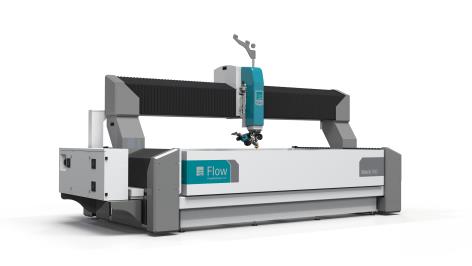 Il nuovo sistema di taglio a getto d’acqua Mach 500 di Flow International Corporation combina le ultime innovazioni in fatto di architettura e tecnologia di taglio con un pacchetto completo di assistenza e supporto. Immagine: Flow